Урок математики Учитель: Попович Татьяна ВикторовнаКласс: 3 (УМК «Перспектива», автор курса Л. Г. Петерсон)Тема урока: Объединение множеств, знак U Тип урока: урок открытия нового знания.Цель:  1. Формирование представления об объединении множеств и знаке U.2. Формирование умения использовать формулы вычисления количества элементов в объединения множеств, находящихся в разных отношениях: включение, пересечение, не имеющих общих элементов.Дидактические средства: презентация, рефлексивные листы.Оборудование: компьютер, проектор, учебник математики, тетрадь (для учащихся)Список использованной литературы:Карнеги, Дейл. Малоизвестные факты о хорошо известных людях / Д. Карнеги. - Москва, 1993. - 211 с.Математика, 3 класс, Поурочные планы по учебнику Петерсон Л.Г., 2010.Методические рекомендации к учебнику "Математика. 3 класс" ФГОСПетерсон Л.Г. Математика. 3 класс. Учебное пособие (учебник-тетрадь). В 3-х частях. ФГОС№Этапы урокаСодержание педагогического взаимодействияСодержание педагогического взаимодействияФормируемые УУДДидактические средства№Этапы урокаДеятельность учителяДеятельность учащихсяФормируемые УУДДидактические средства1Мотивация к учебной деятельностиПриветствует детей, проверяет их готовность к уроку. Настраивает на активную работу.Приветствуют учителя, проверяют готовность к уроку.Метапредметные:организовывать рабочее место, настраиваться на познавательную деятельность.2Актуализация знаний Предлагает задания на доске. - Вычислите значения выражений, запишите ответы в строчку.Организует проверку по эталону результатов работы учениковСамостоятельно находят значения выражений, фиксируют результаты вычисление, проверяют по эталону.Метапредметные: контроль в форме сличения способа действия и его результата с заданным эталоном Предметные: приемы устных вычислений: табличное деление, деление удобным способом, порядок действий, умножение и деление на круглое числоИндивидуальное задание (слайд 2) 36:6, 100-65, 120:6, 60:4, 19+0:64-34:34, (30+20)·2:20+22Проверка (слайд 3): 6, 35, 20, 15, 18, 55, 27Актуализация и фиксирование индивидуального затруднения в пробном действии - На какие два множества можно разбить множество полученных ответов? - В каких отношениях находятся эти множества?Пробуют разбить полученные чисел на два множества.Выявляют отношения между полученными множествами.Метапредметные: классификация объектов по выделенным признакамПредметные: актуализация понятия кратности чисел, запись элементов множеств, понятия «пересечение множеств», изображение пересекающихся множеств на модели Эйлера-Венна.Слайд 4А = {27, 6, 18, 15} – кратны 3В = {20, 55, 35, 15} – кратны 5А ꓵ В = { 15 } 3Целеполагание  А U В- А что означает эта запись? (затруднение) - Как найти количество элементов в объединении двух множеств? (затруднение)Формулируют тему и образовательные цели урока. Личностные:смыслообразование — установление учащимися связи между целью учебной деятельности и ее мотивомМетапредметные:постановка учебной задачи на основе соотнесения того, что уже известно, и того, что еще неизвестно;А U В - ? (слайд 5)Тема: объединение множествЦель: научиться находить количество элементов объединения множеств.4Построение проекта выхода - В каких отношения могут находиться множества?Актуализируют знания о взаимоотношениях множеств, планируют деятельность на уроке.Метапредметные:планирование — определение последовательности промежуточных целей с учетом конечного результата; составление плана и последовательности действийПредметные: взаимоотношения между множествамиПлан:1. Каким будет объединение множеств, если:У множеств нет общих элементовМножества пересекаютсяМножество является подмножеством другого множества2. Понятие «объединение множеств»5Реализация построенного проектаНаблюдение 1.- Рассмотрите иллюстрацию. Какие отношения между множеством играющих и неиграющих детей?- Какие чувства вызвала у вас иллюстрация?- Сделайте вывод, какие элементы войдут в объединение непересекающихся множеств.Рассматривают иллюстрацию, задают множества  играющих и неиграющих детей (с помощью перечисления элементов множеств), устанавливают взаимоотношения между множествами, изображают отношения на кругах Элера-Венна.Запись: А={Сеня}В ={Лена; Игорь}А U В= {Сеня; Лена; Игорь}Личностные:действие нравственно — этического оценивания усваиваемого содержания,  структурирование знанийМетапредметные:синтез,  подведение под понятие.Предметные: установление отношений между непересекающимися множествами, определение количества элементов в объединении непересекающихся множеств.Лена и Игорь играют с мячом на детской площадке. Сеня сидит в сторонке…      Слайд 7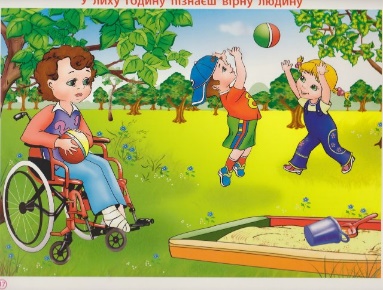 Слайд 8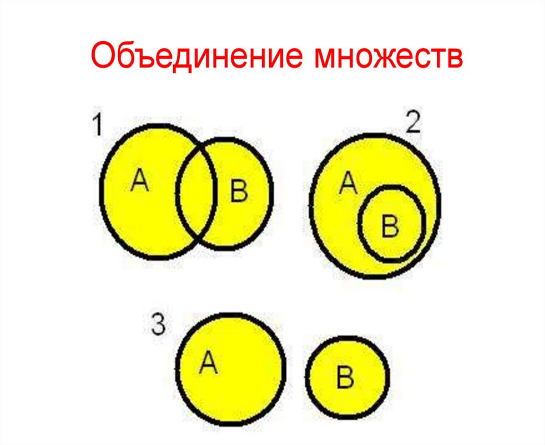 ВЫВОД: Число элементов объединения равно сумме элементов в каждом из объединяемых множеств.А U В = n (A) + n (B)Наблюдение 2.- Рассмотрите иллюстрацию. Какие отношения между множеством играющих детей?- Какие чувства вызвала у вас иллюстрация?- Сделайте вывод, какие элементы войдут в объединение множеств, если одно из них является подмножеством другого?Рассматривают иллюстрацию, задают множества  играющих детей (с помощью перечисления элементов множеств), устанавливают взаимоотношения между множествами, изображают отношения на кругах Элера-Венна.Запись: А= {Вася; Женя; Олег}В ={Вася}А U В= {Вася; Женя; Олег}Личностные:действие нравственно — этического оценивания усваиваемого содержания,  структурирование знанийМетапредметные:синтез,  подведение под понятие.Предметные: установление отношений между множествами, определение количества элементов в объединении, если одно из них является подмножеством другого.  Слайд 9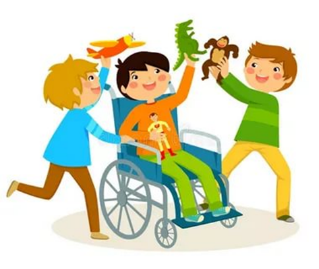 Вася (на коляске), Женя и Олег играют вместе..Слайд 10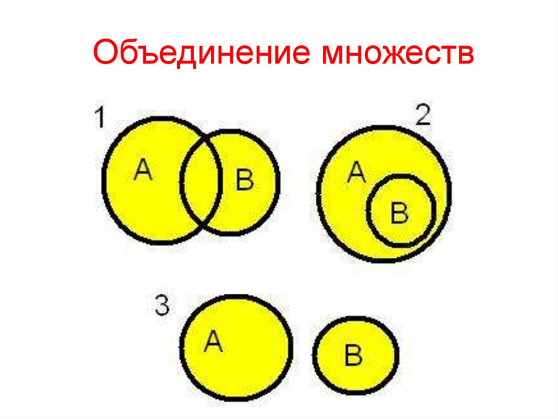 ВЫВОД: В объединение множеств, где одно множество является подмножеством другого,  входят все элементы этих множеств в единственном экземпляреА U В= n (A)Наблюдение 3- Кто такой Томас Эдиссон? (Небольшой рассказ об ученом. Слайд 11)- Прочитайте историю из жизни Т.Эдиссона- К множеству каких людей относили Эдиссона учителя?- Кем он оказался на самом деле?- Как это можно изобразить на диаграмме?Читают историю, задают с помощью кругов Эйлера-Венна множества «гениев» и «умственно отсталых»Личностные:действие нравственно — этического оценивания усваиваемого содержания, структурирование знанийМетапредметные:синтез, подведение под понятие.Предметные: установление отношений между пересекающимися множествами, определение количества элементов в объединении пересекающихся множеств.   ИсторияОднажды юный Томас Эдисон вернулся домой из школы и передал маме письмо от учителя. Мама зачитала сыну письмо вслух, со слезами на глазах: "Ваш сын - гений. Эта школа слишком мала, и здесь нет учителей, способных его чему-то научить. Пожалуйста, учите его сами."
       Через много лет после смерти матери (Эдисон к тому времени уже был одним из величайших изобретателей века) он однажды пересматривал старые семейные архивы и наткнулся на это письмо. Он открыл его и прочитал: "Ваш сын - умственно отсталый. Мы не можем больше учить его в школе вместе со всеми. Поэтому рекомендуем вам учить его самостоятельно дома".Слайд 12 Т.Эдиссон – элемент пересечения множеств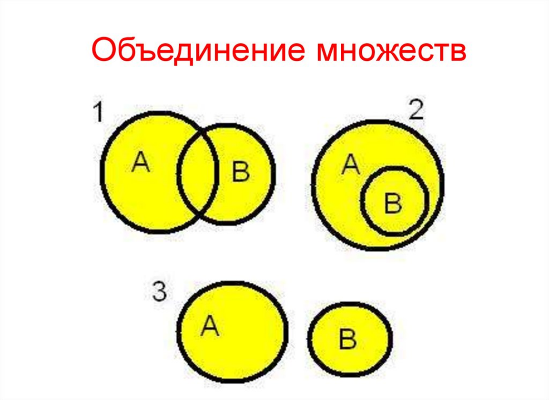 ВЫВОД: В объединение пересекающихся множеств входят все элементы, которые принадлежат хотя бы одному множеству.А U В = n (A) + n (B) – n (U) 6. Первичное закрепление - Вернемся к затруднению, возникшем в начале урока.- Сколько было элементов в множестве А?- Сколько элементов в множестве В?Сколько будет элементов в объединении? Вычисляют количество элементов в объединении, выполняют запись в тетради. Метапредметные: структурирование знаний, подведение под понятиеПредметные: Формирование понятия «объединение множеств» и навыка вычисления количества элементов объединенияЗапись в тетради:А = {27, 6, 18, 15} – 4 элементаВ = {20, 55, 35, 15} – 4 элементаА U В = 4 (А)+ 4 (В) – 1(U) = 7 элементов 7.Самостоятельная работа с проверкой по эталону.- Выполним задание в учебнике (№4, стр. 34) + найдите количество элементов объединения.Выполняют задание самостоятельно, проверяют по эталонуМетапредметные: структурирование знаний, подведение под понятиеПредметные: Формирование навыка вычисления количества элементов объединенияУчебник. Задание № 4, стр 34C = {1; 3; 5; 7}, D = {4; 5; 6}. Запиши с помощью фигурных скобок объединение множеств C и D. Отметь элементы этих множеств на диаграмме Эйлера−Венна.Эталон (слайд 13)C U D = {1; 3; 4; 5; 6; 7}.
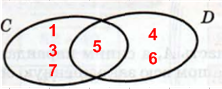 4+3-1 = 67Включение в систему знаний. - Выполните самостоятельно № 6, стр. 34- Обменяйтесь тетрадями в паре, выполните проверку.Нахождят элементы пересечения и объединения множеств, работают с диаграммой Эйлера-Венна, применяют формулу вычисления количества элементов объединения пересекающихся множеств.Метапредметные:контроль в форме сличения способа действия и его результата, планирование учебного сотрудничества с учителем и сверстниками – определение целей, функций участников, способов взаимодействия;Предметные: нахождение элементов пересечения и объединения множеств, работа с диаграммой Эйлера-Венна, применение формулы вычисления количества элементов объединения пересекающихся множеств.Учебник. Задание № 6, стр 34D = {а; е; м; к}, E = {a; б; м}. Запиши с помощью фигурных скобок пересечение и объединение множеств D и E. Отметь элементы этих множеств на диаграмме Эйлера−Венна.

Обведи красным карандашом множество D U E. Сколько элементов содержат множества D, E, D ∩ E, D U E? 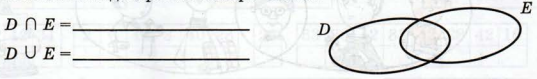 Эталон (слайд 13)D ∩ E = {а; м}.
D U E = {а; б; е; к; м}.

Множество D содержит 4 элемента;
множество E содержит 3 элемента;
множество D ∩ E содержит 2 элемента;
множество D U E содержит 5 элементов.
Замечаем, что:
n(D ∩ E) = n(D) + n(E) – n (∩) = (4 + 3) − 2 = 5.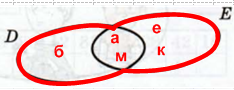 8Рефлексия учебной деятельности Предлагаю вам, ребята, подвести итог урока, заполните таблицу, поставив «+» и «–».Заполняют рефлексивный листМетапредметные: выделение и осознание учащимся того, что уже усвоено и что еще подлежит усвоению, оценивание качества и уровня усвоения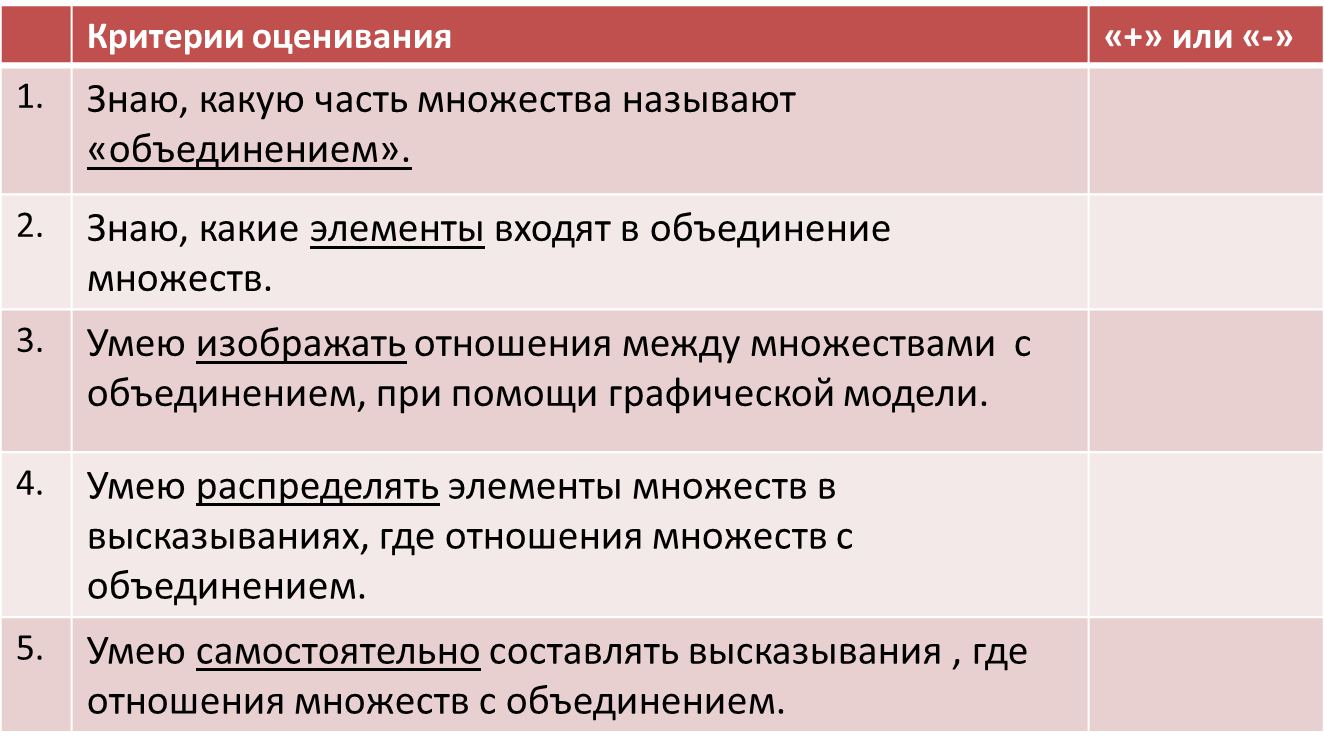 P.S.- А вот чем закончилась история с запиской, которую нашел Т.Эдиссон: «Эдисон прорыдал несколько часов. Потом записал в свой дневник: "Томас Алва Эдисон был умственно отсталым ребенком. Благодаря своей героической матери он стал одним из величайших гениев своего века."P.S.- А вот чем закончилась история с запиской, которую нашел Т.Эдиссон: «Эдисон прорыдал несколько часов. Потом записал в свой дневник: "Томас Алва Эдисон был умственно отсталым ребенком. Благодаря своей героической матери он стал одним из величайших гениев своего века."P.S.- А вот чем закончилась история с запиской, которую нашел Т.Эдиссон: «Эдисон прорыдал несколько часов. Потом записал в свой дневник: "Томас Алва Эдисон был умственно отсталым ребенком. Благодаря своей героической матери он стал одним из величайших гениев своего века."P.S.- А вот чем закончилась история с запиской, которую нашел Т.Эдиссон: «Эдисон прорыдал несколько часов. Потом записал в свой дневник: "Томас Алва Эдисон был умственно отсталым ребенком. Благодаря своей героической матери он стал одним из величайших гениев своего века."P.S.- А вот чем закончилась история с запиской, которую нашел Т.Эдиссон: «Эдисон прорыдал несколько часов. Потом записал в свой дневник: "Томас Алва Эдисон был умственно отсталым ребенком. Благодаря своей героической матери он стал одним из величайших гениев своего века."P.S.- А вот чем закончилась история с запиской, которую нашел Т.Эдиссон: «Эдисон прорыдал несколько часов. Потом записал в свой дневник: "Томас Алва Эдисон был умственно отсталым ребенком. Благодаря своей героической матери он стал одним из величайших гениев своего века."